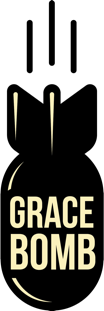 SERMON ONE: GRACE BUILT PEOPLE – NOTESSETTING THE CONTEXTFor by grace you have been saved through faith. And this is not your own doing; it is the gift of God, not a result of works, so that no one may boast. Ephesians 2:8-9 (ESV)KEY VERSEFor we are his workmanship, created in Christ Jesus for good works, which God prepared beforehand, that we should walk in them. Ephesians 2:10 (ESV)We are His __________________In other words, we are Grace __________ People meant to Grace __________ PeopleA Grace Bomb is an ____________ act of love, motivated by Jesus. It’s a _____________________ meant to brighten your neighbor’s day.THE BIBLE ON BOMBS About - 2 Corinthians 9:8Be fruitful - Colossians 1:10Zealous - Titus 2:14Sacrifice - Hebrews 13:16Our Testimony - 1 Peter 2:12“You are the light of the world. A city set on a hill cannot be hidden. Nor do people light a lamp and put it under a basket, but on a stand, and it gives light to all in the house.  In the same way, let your light shine before others, so that they may see your good works and give glory to your Father who is in heaven.” Matthew 5:14-16 (ESV)Light gives __________________Light points to ___________________INSTRUCTIONS FOR GRACE BOMBING______________________________________________________________________________THE OPPORTUNITY TO GROWIn our awareness of our ________________________Prayer for   ________________________________________________________Discernment of the __________________ guidance. Growing in generosity and   ______________________________________________Witness - getting more comfortable out of our _________________________LISTENING EXERCISE:Neighbors: ______________________________________________________________________________Bombs:______________________________________________________________________________“Let us consider how to stir one another up to love and good works.” Hebrews 10:24 (ESV)Share your story on the app or at gracebomb.org.